PENGARUH KEPEMIMPINAN DAN KOMPENSASI TERHADAP JOB INSECURITY PADA KARYAWAN                       PT. DIRGANTARA INDONESIA KOTA BANDUNGDRAFT SKRIPSIUntuk Memenuhi Salah Satu Syarat Sidang SkripsiGuna Memperoleh gelar Sarjana EkonomiPada Program Studi ManajemenFakultas Ekonomi dan Bisnis Universitas PasundanOleh:Ferry Yusup184010269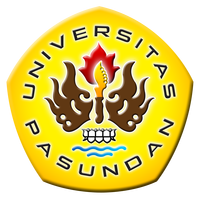 PROGRAM STUDI MANAJEMENFAKULTAS EKONOMI DAN BISNISUNIVERSITAS PASUNDANBANDUNG2023